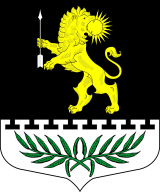 ЛЕНИНГРАДСКАЯ ОБЛАСТЬЛУЖСКИЙ МУНИЦИПАЛЬНЫЙ РАЙОНАДМИНИСТРАЦИЯСЕРЕБРЯНСКОГО СЕЛЬСКОГО ПОСЕЛЕНИЯПОСТАНОВЛЕНИЕОт 20 декабря 2019 года № 170О внесении изменений в постановлениеОт 11 февраля 2019 года   № 13«Об утверждении схемы размещения
нестационарных торговых объектов,расположенных на территории 
Серебрянского сельского поселения»В соответствии с Порядком разработки и утверждения схем размещения нестационарных торговых объектов, утвержденного приказом комитета по развитию малого, среднего бизнеса и потребительского рынка Ленинградской области от 12.03.2019 года № 4ПОСТАНОВЛЯЮ:1. Внести изменения в постановление № 13 от 11 февраля 2019 года   «Об утверждении схемы размещения нестационарных торговых объектов, расположенных на территории  Серебрянского сельского поселения»:1.1. Пункт 4 постановления от 11 февраля 2019 года   № 13, изложить в следующей редакции: «Контроль за исполнением постановления возложить на специалиста администрации Степаненко Т.В.»1.2. Приложение № 1 к постановлению от 11 февраля 2019 года № 13 «Схема размещения нестационарных торговых объектов на территории Серебрянского сельского поселения Лужского муниципального района Ленинградской области» изложить в новой редакции  согласно приложению № 1 к настоящему постановлению.2. Настоящее постановление подлежит  опубликованию на официальном сайте Серебрянского сельского поселения: Серебрянское.рф3. Администрации Серебрянского сельского поселения в течении 7 рабочих дней со дня официального опубликования направить настоящее постановление в комитет по развитию малого, среднего бизнеса и потребительского рынка Правительства Ленинградской области.4. Настоящее постановление вступает в силу со дня официального опубликованияГлава администрацииСеребрянского сельского поселения                                                                               С.А. ПальокПриложение № 1Утверждена  постановлением  №13 от 11.02.2019г.(в ред. пост № 170 от 20.12.2019г.)Схемаразмещения нестационарных торговых объектов на территории Серебрянского сельского поселения Лужского муниципального района Ленинградской областиСхема размещения нестационарных торговых объектов на территории Серебрянского сельского поселения	Магазин
                                  «Катюша»                    земельный участок,                     предназначенный для                    проведения ярмарокИнформация о НТОИнформация о НТОИнформация о НТОИнформация о НТОИнформация о НТОИнформация о хозяйствующем субъекте, осуществляющем торговую деятельность в НТОИнформация о хозяйствующем субъекте, осуществляющем торговую деятельность в НТОИнформация о хозяйствующем субъекте, осуществляющем торговую деятельность в НТОРеквизиты документов на размещение НТОЯвляется ли хозяйствующий субъект, осуществляющий торговую деятельность в НТО, субъектом малого и (или) среднего предпринимательства (да/нет)Период размещения НТОПериод размещения НТОПериод размещения НТОИдентификационный номер НТОМесто размещения НТО (адресный ориентир)Вид НТОПлощадь НТОСпециализация НТОНаименованиеИННТелефон (по желанию)Реквизиты документов на размещение НТОЯвляется ли хозяйствующий субъект, осуществляющий торговую деятельность в НТО, субъектом малого и (или) среднего предпринимательства (да/нет)С (дата)По (дата)По (дата)123456789101112121Ленинградская область, Лужский район, п. Серебрянский, ул. Совхозная, д. 20 ( д. Алексеевка,д. Бараново,д. Смерди,д. Ильжо,д. Пустошка, д. Яконово,д. Ст. Полицы,д. Н. Полицы,д. Новоселье,д. М. Пустошка,д. Запольеавтомагазин-Продовольственные, непродовольственныеИП Хилько И.В.471000427400--да01.01.202031.12.202131.12.20212Вблизи магазина «Катюша», находящегося по адресу:
Ленинградская обл., Лужский р-н, п. Серебрянский, ул. Совхозная,     д. 20ярмарка900 кв.м.Продовольственные, непродовольственныеАдминистрация Серебрянского сельского поселения Лужского муниципального района Ленинградской области-8(81372)59-258-нет---